TRIBAL GOVERNMENT RESEARCH 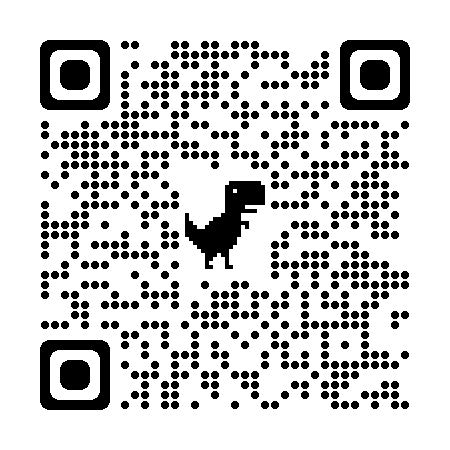 Directions: Peruse the Oklahoma Tribes and Their Constitutions Wakelet. Choose one of the tribes and click the link to their constitution. Read thoroughly and complete the note catcher below using the information you find.Summarize the PreambleSummarize the PreambleSummarize the PreambleSummarize the PreambleSummarize the PreambleExecutive BranchExecutive BranchLegislative BranchLegislative BranchLegislative BranchLeader’s title and name:Name of the group:Job requirements:Membership requirements:Duties:Eligibility to vote:Judicial BranchJudicial BranchEconomic DevelopmentEconomic DevelopmentEconomic DevelopmentWho runs the court system?List at least two businesses the tribe owns.List at least two businesses the tribe owns.What authority do they have?List at least two social service programs run by the tribe and identify why they are important.List at least two social service programs run by the tribe and identify why they are important.